Acceso (acceso.ku.edu)Unidad 7, AlmanaqueLas Islas GalápagosLas Islas Galápagos corren el riesgo de desaparecer | Noticias TelemundoReportera (R) Biólogo (B) John Whitman (JW)Gustavo Jiménez (GJ)R- Galápagos una maravilla natural del planeta, es casa de cientos de animales que solo existen aquí, tortugas gigantes, piqueros de patas azules, y especies de tiburones únicas en el mundo. Sin embargo es también donde ya se siente y con fuerza el impacto del calentamiento global.B-Esto es una cría del lobo marino, es un cachorro.R- Las temperaturas calientes del fenómeno del niño, que golpean constantemente las islas, tienen consecuencias devastadoras.B-Posiblemente, la madre fue a buscar alimento y no regresó, por ende la cría también va a morir porque no regresó la madre, no.R- A mayor temperatura el mar produce menos comida, lo que afecta a todas las especies de las islas. Los lobos no se adaptan a los rápidos cambios de temperatura, tampoco las emblemáticas iguanas de galápagos, pequeños dragones cuyos ancestros eran terrestres y evolucionaron aprendiendo a bucear para encontrar comida en el mar.B-Las algas de las que ellos se alimentan, son algas verdes y por lo general cuando viene la época del niño, ellos, esta disponibilidad de algas disminuye, entonces empiezan a morir principalmente de inanición o sea no hay comida para ellos.R- Mueren de hambre básicamente.B-Mueren de hambreR- John Whitman es uno de los lideres en investigación sobre como los cambios climáticos afectan los océanosJW- It’s getting hotterR- El pacifico se esta calentando rápidamente dice, incluso mas rápido que otras partes del mundo, lo que convierte a Galápagos en una ventana para entender cual será el futuro del resto de la tierra. Sus investigaciones revelan como muchos corales no logran adaptarse a los rápidos cambios de temperatura. Algunos se blanquean y mueren y con ellos toda la vida alrededor, (ahí hay dos mas no). Gustavo Jiménez es científico de la estación Charles Darwin. Hoy va de expedición a la Isla Isabela. Su trabajo consiste en documentar como está la salud de las aves, entre estas los pingüinos. ¿Te preocupa que estas especies de aves pudieran llegar a desaparecer?GJ- Claro, o sea es, sería triste, no.R- Actualmente hay menos de mil pingüinos de Galápagos, lo que los convierte oficialmente en una especie en peligro de extinción.GJ- No es de gana o en vano que existe una especie. Todos ellos trabajan o están por algo, y tienen su función en todo el ecosistema.R- Aquí la evolución se puede apreciar en marcha y es difícil no maravillarse con lo que vemos alrededor. Las islas que inspiraron a Charles Darwin a crear su famosa teoría de la evolución de las especies hace casi doscientos años, son hoy un laboratorio viviente para estudiar los efectos del calentamiento global y como las especies o se adaptan o desaparecen para siempre.This work is licensed under a 
Creative Commons Attribution-NonCommercial 4.0 International License.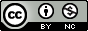 